Copyright information - Please read© This Free Resume Template is the copyright of Hloom.com. You can download and modify this template for your own personal use to create a resume for yourself, or for someone else. You can (and should!) remove this copyright notice (click here to see how) before sending your resume to potential employers.You may not distribute or resell this template, or its derivatives, and you may not make it available on other websites without our prior permission. All sharing of this template must be done using a link to http://www.hloom.com/resumes/. For any questions relating to the use of this template please email us - info@hloom.com
Rita Davidson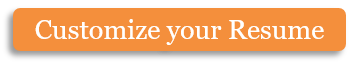 3766 White Oak Drive, Union Star – MO 65482(816)-593-1017 § ritadavidson@example.com
Rita Davidson3766 White Oak Drive, Union Star – MO 65482(816)-593-1017 § ritadavidson@example.comObjectiveTo obtain an internship to enhance my skills in the field of community services.EducationBachelor of Arts, Expected Graduation – June 2013California College of the Arts – San FranciscoQualifications SummaryQualifications SummaryAbility to write and proofread various types of documents.Ability to settle in a working environment as per required.Excellent communication skill.Experience in the field of fundraising.Ability to write and proofread various types of documents.Ability to settle in a working environment as per required.Excellent communication skill.Experience in the field of fundraising.Computer SkillsComputer SkillsExperience with both PC and Macintosh Computers.Proficient in Microsoft office and Internet handling.Experience with both PC and Macintosh Computers.Proficient in Microsoft office and Internet handling.Pre-Professional ExperiencePre-Professional ExperienceLeadership ExperienceLeadership ExperienceHave worked as volunteer in an all-campus awareness campaign against women violence.Have led group discussions on various social issues i.e. teen intervention, abortion, etc.Initiated a campaign to outreach remote areas of migrants to make them aware of the importance of higher education.Have worked as volunteer in an all-campus awareness campaign against women violence.Have led group discussions on various social issues i.e. teen intervention, abortion, etc.Initiated a campaign to outreach remote areas of migrants to make them aware of the importance of higher education.Organizational ExperienceOrganizational ExperiencePlanned and scheduled siblings’ responsibilities when parents were working.Helped cooperate the Salinas High School food drive:Raised $1500 cash donation.Planned and distributed 800 food cans to targeted populations.Planned and scheduled siblings’ responsibilities when parents were working.Helped cooperate the Salinas High School food drive:Raised $1500 cash donation.Planned and distributed 800 food cans to targeted populations.